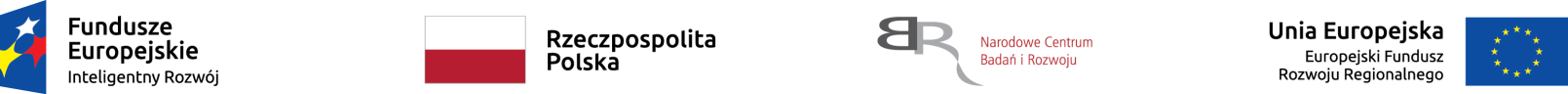 Umowa nr POIR.04.01.04-00-0105/19, z dnia 15.09.2020 r., o dofinansowanie projektu pt.: „Innowacyjne rozwiązanie wyciągarki szybowcowej z elektrycznym układem napędowym zasilanym z baterii akumulatorów", akronim BATWINCH, współfinansowanego ze środków Europejskiego Funduszu Rozwoju RegionalnegoZałącznik nr 2								……………………………….                                                                                               (pieczęć firmowa)  nazwa Wykonawcy:………………………………………………….…………………..........adres:……………………………………………………………………………………………tel.:  ……………………………                  fax.: ……………………………NIP: …………………………...                  REGON:…………………….….e – mail: ………………………..osoba do kontaktów z Zamawiającym: ………………………………………...................OFERTAdla  Instytutu Techniki Górniczej KOMAGGliwice ul.   Pszczyńska  37Oferujemy dostawę podzespołów elektryczno elektrotechnicznych i automatyki                  w niżej podanych cenach, w następujących jej częściach (zaznaczyć odpowiednie pola znakiem „X”):    oferuję realizację dostawy w niżej podanych cenach:Termin dostawy przedmiotu postępowania  -  dwa tygodnie od dnia złożenia zamówienia.OŚWIADCZENIA1. Oświadczamy, że zapoznaliśmy się z opisem przedmiotu zamówienia, nie wnosimy do niego zastrzeżeń oraz, że zdobyliśmy wszystkie niezbędne informacje potrzebne do przygotowania oferty, a także zrealizujemy zamówienie w terminie 2 tygodni od jego złożenia.2. Oświadczamy, że uważamy się za związanych niniejszą ofertą na czas 30 dni.3.  Akceptujemy realizację przedmiotu postępowania na podstawie zamówienia Zamawiającego,  uwzględniającego warunki i wymagania określone w niniejszej ofercie.*- niepotrzebne skreślić                                                                  ………………………………      Podpis WykonawcyNr częściZaznaczyć odpowiednie pola znakiem „X”Nazwa przedmiotu zakupuJednostkamiaryIlośćCena jednostkowa nettoWartość netto11042 KEYSTONE Pojemnik; Montaż: PCB; Rozmiar: MR18650; Il.bat: 1szt.122BHC-18650-1A Pojemnik; Wypr: przewody; Rozmiar: MR18650; Il.bat: 1; Kolor: czarnyszt.63ACCU-18650-3.4/PCB Akum: Li-Ion; 18650,MR18650; 3,6V; 3400mAh; Ø18,7x68,6mmszt.204C1206C224K1RAC Kondensator: ceramiczny; MLCC; 220nF; 100VDC; X7R; ±10%; SMD; 1206szt.1005C1206C222J1GAC Kondensator: ceramiczny; MLCC; 2,2nF; 100VDC; C0G; ±5%; SMD; 1206szt.1006C1206C103J5RAC Kondensator: ceramiczny; MLCC; 10nF; 50VDC; X7R; ±5%; SMD; 1206szt.1007CL31C223JBHNNNE Kondensator: ceramiczny; MLCC; 22nF; 50V; C0G; ±5%; SMD; 1206szt.1008C1206C474K5RAC Kondensator: ceramiczny; MLCC; 470nF; 50VDC; X7R; ±10%; SMD; 1206szt.1009CL31A475KAHNNNE Kondensator: ceramiczny; MLCC; 4,7uF; 25V; X5R; ±10%; SMD; 1206szt.10010CL31A106KAHNNNE  Kondensator: ceramiczny; MLCC; 10uF; 25V; X5R; ±10%; SMD; 1206szt.10011C0805C104J5RAC Kondensator: ceramiczny; MLCC; 100nF; 50VDC; X7R; ±5%; SMD; 0805szt.20012C0805C474J5RACAUTO Kondensator: ceramiczny; MLCC; 470nF; 50VDC; X7R; ±5%; SMD; 0805szt.5013C0805C475J4RACAUTO Kondensator: ceramiczny; MLCC; 4,7uF; 16VDC; X7R; ±5%; SMD; 0805szt.10014C0805C103J1RACTU Kondensator: ceramiczny; MLCC; 10nF; 100VDC; X7R; ±5%; SMD; 0805szt.5015C0603C180J5GAC Kondensator: ceramiczny; MLCC; 18pF; 50VDC; C0G; ±5%; SMD; 0603szt.10016C0603C330J1GACTU Kondensator: ceramiczny; MLCC; 33pF; 100VDC; C0G; ±5%; SMD; 0603szt.10017CL10C680JB8NNNC Kondensator: ceramiczny; MLCC; 68pF; 50V; C0G; ±5%; SMD; 0603szt.10018CL10C1R2BB8NNNC Kondensator: ceramiczny; MLCC; 1,2pF; 50V; C0G; ±0,1pF; SMD; 0603szt.10019CL10C5R6BB8NNNC Kondensator: ceramiczny; MLCC; 5,6pF; 50V; C0G; ±0,1pF; SMD; 0603szt.10020CBR06C229B5GAC Kondensator: ceramiczny; MLCC; 2,2pF; 50VDC; C0G; ±0,1pF; SMD; 0603szt.3021CL10C3R3BB8NNNC Kondensator: ceramiczny; MLCC; 3,3pF; 50V; C0G; ±0,1pF; SMD; 0603szt.10022CL10C1R5BB8NNNC Kondensator: ceramiczny; MLCC; 1,5pF; 50V; C0G; ±0,1pF; SMD; 0603szt.10023CL10C2R7BB8NNNC Kondensator: ceramiczny; MLCC; 2,7pF; 50V; C0G; ±0,1pF; SMD; 0603szt.10024CL10C3R9BB8NNNC Kondensator: ceramiczny; MLCC; 3,9pF; 50V; C0G; ±0,1pF; SMD; 0603szt.10025C0603C102G3GACTU Kondensator: ceramiczny; MLCC; 1nF; 25VDC; C0G; ±2%; SMD; 0603szt.5026CRCW08052K43FKTABC Rezystor: thick film; SMD; 0805; 2,43kΩ; 0,125W; ±1%; -55÷155°Cszt.10027CRCW0805422RFKTABC Rezystor: thick film; SMD; 0805; 422Ω; 0,125W; ±1%; -55÷155°Cszt.10028RC0805FR-0720RL Rezystor: thick film; SMD; 0805; 20Ω; 0,125W; ±1%; -55÷155°Cszt.10029RC0805FR-07200R Rezystor: thick film; SMD; 0805; 200Ω; 0,125W; ±1%; -55÷155°Cszt.10030Rezystor: thick film; SMD; 0805; 6,8kΩ; 0,125W; ±1%; -55÷155°Cszt.10031RC0805FR-07330R Rezystor: thick film; SMD; 0805; 330Ω; 0,125W; ±1%; -55÷155°Cszt.10032RC0805FR-0715K Rezystor: thick film; SMD; 0805; 15kΩ; 0,125W; ±1%; -55÷155°Cszt.10033RC0805FR-0710K Rezystor: thick film; SMD; 0805; 10kΩ; 0,125W; ±1%; -55÷155°Cszt.20034RC0805FR-07120KL Rezystor: thick film; SMD; 0805; 120kΩ; 0,125W; ±1%; -55÷155°Cszt.10035RC0805FR-07100K Rezystor: thick film; SMD; 0805; 100kΩ; 0,125W; ±1%; -55÷155°Cszt.10036RC0805FR-0736K Rezystor: thick film; SMD; 0805; 36kΩ; 0,125W; ±1%; -55÷155°Cszt.10037RC0805FR-0712K Rezystor: thick film; SMD; 0805; 12kΩ; 0,125W; ±1%; -55÷155°Cszt.10038NTCM-HP-10K-1% Termistor NTC; 10kΩ; THT; 3380K; -55÷125°C; 50mW; Wym.wypr: dł.25mmszt.2039RC1206FR-071K5 Rezystor: thick film; SMD; 1206; 1,5kΩ; 0,25W; ±1%; -55÷155°Cszt.10040RC1206FR-07560R Rezystor: thick film; SMD; 1206; 560Ω; 0,25W; ±1%; -55÷155°Cszt.10041RC0805FR-0720K Rezystor: thick film; SMD; 0805; 20kΩ; 0,125W; ±1%; -55÷155°Cszt.10042RC0805FR-071M5L Rezystor: thick film; SMD; 0805; 1,5MΩ; 0,125W; ±1%; -55÷155°Cszt.10043RC0603FR-070RL Rezystor: thick film; SMD; 0603; 0Ω; 0,1W; ±1%; -55÷155°Cszt.10044RC0603FR-07100R Rezystor: thick film; SMD; 0603; 100Ω; 0,1W; ±1%; -55÷155°Cszt.10045RC0603FR-0710K Rezystor: thick film; SMD; 0603; 10kΩ; 0,1W; ±1%; -55÷155°Cszt.10046STTH4R02U Dioda: prostownicza; SMD; 200V; 4A; 16ns;szt.2047ZHCS2000 Dioda: prostownicza Schottky; SMD; 40V; 2A; 5,5ns; SOT26; 1,1Wszt.2048015401.5DR Bezpiecznik: topikowy; superszybki; 1,5A; 125VAC; 125VDC; SMDszt.2049DE0703-10 Dławik: drutowy; SMD; 10uH; 1,68A; 72mΩ; ±20%; 7,3x7,3x3,2mmszt.2050MV431AIM5/NOPB IC: źródło napięcia odniesienia; 1,24V; ±1%; 15mA; SOT23-5szt.2051TSM2305CX Tranzystor: P-MOSFET; unipolarny; -20V; -3,2A; SOT23szt.2052MCP6041T-I/OT  Wzmacniacz operacyjny; 14kHz; 1,4÷6V; Kanały: 1; SOT23-5szt.1553LT1930AES5 PMIC; przetwornica DC/DC; Uwej: 2,45÷16V; Uwyj: 1,6÷34V; SOT23-5szt.1554MX-90814-0806 Gniazdo; przewód-płytka; męskie; PIN: 6; 1,27mm; SMT; PicoFlex; 1,2Aszt.2555MX-90327-0306 Wtyk; przewód-płytka; żeńskie; PIN: 6; 1,27mm; IDC; na taśmę; 1,2Aszt.2556VLMRGB343-ST-UV-RS LED; SMD; 3528,PLCC4; RGB; 3,5x2,8x1,9mm; 120°; 1,8÷2,45/3,7÷4,25Vszt.1557BAV103 Dioda: przełączająca; SMD; 250V; 0,2A; 75ns; MiniMELF; Ufmax: 1Vszt.2058760308103202 Cewka; 48x32x1mm; bezprzewodowe ładowarki,odbiornikszt.1059MCP652-E/SN Wzmacniacz operacyjny; 50MHz; 2,5÷5,5V; Kanały: 2; SO8szt.1060MCP3425A0T-ECH Przetwornik A/D; Kanały: 1; 16bit; 15sps; 2,7÷5,5V; SOT23-6szt.1061LM2937IMP-3.3N IC: stabilizator napięcia; LDO, nieregulowany; 3,3V; 0,5A; SOT223szt.2562BGS13S4N9 IC: RF switch; SP3T; Kanały: 3; TSNP9; 1,8÷3,3V; 0,1÷3GHzszt.156332.00M-CFPX-218 Rezonator: kwarcowy; 32MHz; ±50ppm; 18pF; SMD; 2,5x2x0,6mmszt.1564DF11-24DP-2DS-24 Gniazdo; przewód-płytka; żeńskie; DF11; 2mm; PIN: 24; THT; na PCBszt.665DL1206-1 Dławik: ferrytowy; SMD; 1206; 1uH; 100mA; 400mΩ; Q: 45; ftest:szt.3066DF11-24DS-2C Wtyk; przewód-płytka; żeńskie; DF11; 2mm; PIN: 24; bez stykówszt.667DF11-2428SC Styk; żeńskie; cynowany; 28AWG÷24AWG; DF11; zaciskanie; na przewódszt.20068A-1JB Złącze: U.FL (IPX/AMC); gniazdo; 50Ω; SMT; męskie; 6GHzszt.1569MX-90814-0810 Gniazdo; przewód-płytka; męskie; PIN: 10; 1,27mm; SMT; PicoFlexszt.1070MX-90814-0806 Gniazdo; przewód-płytka; męskie; PIN: 6; 1,27mm; SMT; PicoFlex; 1,2Aszt.2571MX-90327-0306 Wtyk; przewód-płytka; żeńskie; PIN: 6; 1,27mm; IDC; na taśmę; 1,2Aszt.2572MX-90327-0310 Wtyk; przewód-płytka; żeńskie; PIN: 10; 1,27mm; IDC; na taśmę; 1,2Aszt.1573ANT-868-CHP-T Antena; RF; 0,5dBi; liniowa; Montaż: SMD; 50Ω; f: 868MHz; 16x3x1,7mmszt.874B3FS-1000 Mikroprzełącznik TACT; SPST-NO; Poz: 2; 0,05A/24VDC; SMTszt.1075AN-07 Antena; RF; 2,15dBi; Montaż: nakręcane; 50Ω; 868MHz,916MHzszt.3762J3015M-050RG174 Antena; ISM; 3dBi; pionowa; Montaż: magnes; 50Ω; 868MHz; Ø: 36,1mmszt.277AD.ANT.021.3 Kabel; SMA żeńskie,IPEX żeńskie kątowe; proste,kątowe; 200mmszt.378AD.ANT.021.2 Kabel; SMA żeńskie,IPEX żeńskie kątowe; proste,kątowe; 150mmszt.379TOPNIK-GEL-BGA Topnik: kalafoniowy; bezhalogenkowy,ROL0,syntetyczny; żel; 10mlszt.280ESAC305/20 Pasta; Sn96,5Ag3Cu0,5; bezołowiowe; strzykawka; 25÷45um; 20g; 15%szt.181ATS-600-0510 Czyściwo: ściereczka; 45% poliester 55% celuloza; 300szt.szt.1821241.2800 Przełącznik: wandaloodporny; Poz: 2; SPST-NO; 0,125A/48VDC; IP65szt.1083S-332-1 Przełącznik: stacyjka; Poz.stab: 2; Sposób przeł: OFF-ON; 60°szt.384HM-1553TGY Obudowa: do urządzenia z wyświetlaczem; X: 100mm; Y: 210mm; Z: 32mmszt.485DEV-PETG-1.75-BYE Filament: PET-G; Ø: 1,75mm; żółty (jasny); 220÷250°C; 1kgszt.286DEV-TPU-1.75-RD Filament: TPU; Ø: 1,75mm; czerwony; 210÷230°C; 1kgszt.187DEV-PLA-1.75-BK Filament: PLA; Ø: 1,75mm; czarny; 200÷235°C; 1kgszt.188ZL322-2X5P lub SHF-105-01-L-D-SM-LC Listwa kołkowa; kołkowe; męskie; PIN: 10; pionowe; 1,27mm; SMT;szt.15